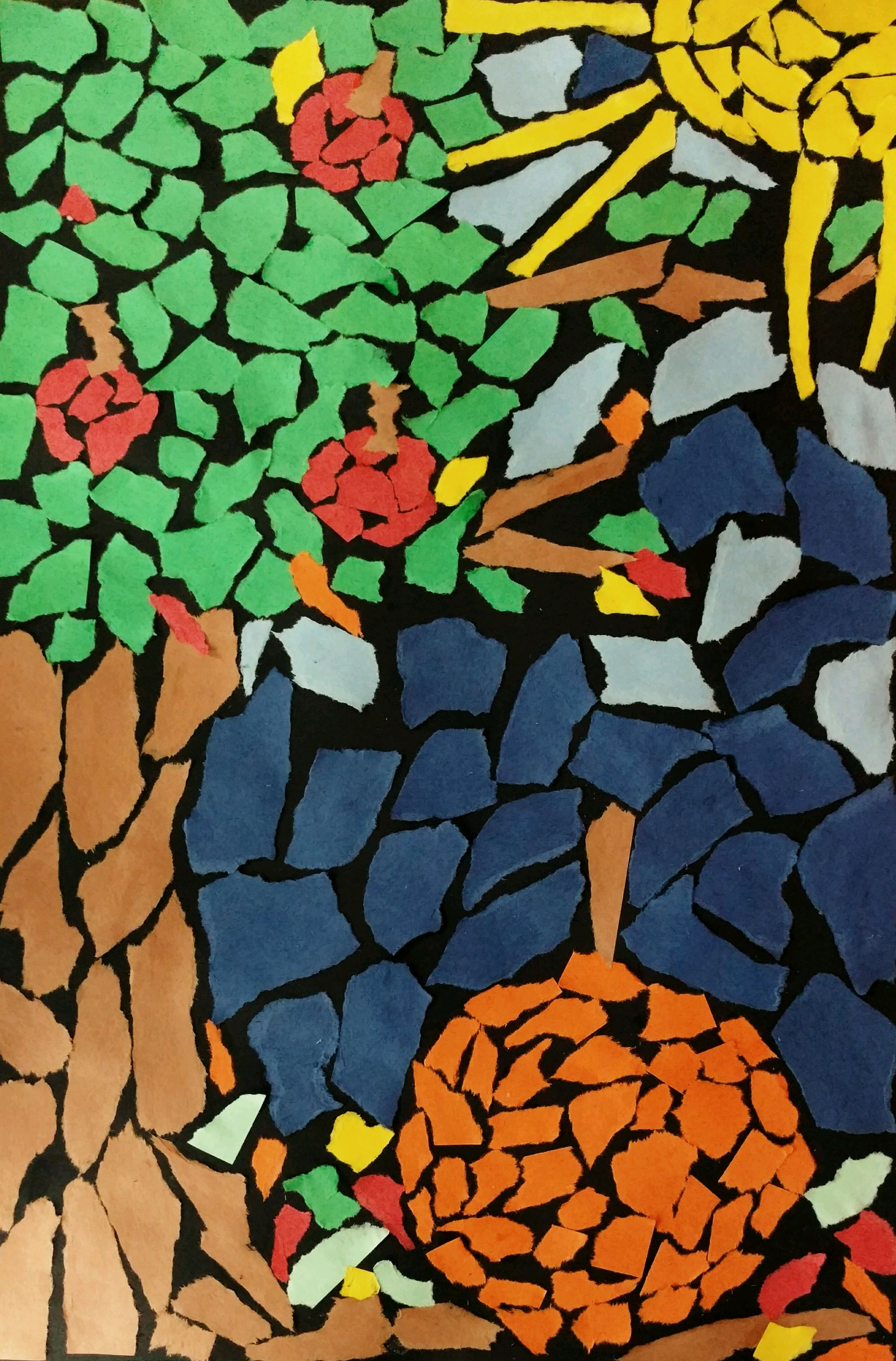 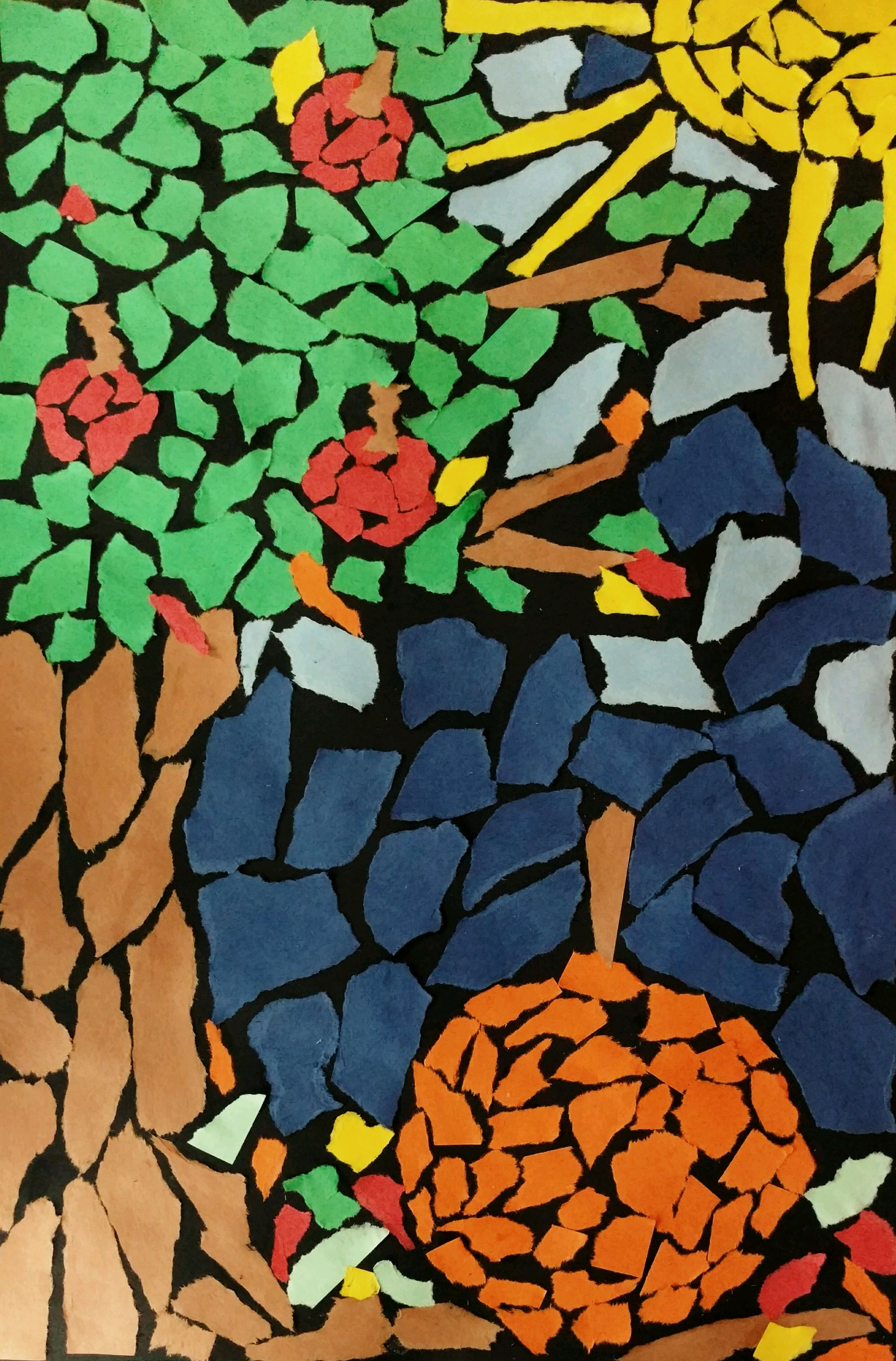 Unit/title: MosaicsGrade level: 4th GradeNumber of Students: 28Lesson ___1__ of __3___Lesson title: Fall Ripped Paper MosaicsEnduring Understanding   Lesson Objectives Planned AssessmentsDifferentiated Instructional StrategiesLesson ResourcesLESSON PROCEDURESCandidate Kelsey EscueCandidate Kelsey EscueField Supervisor Shari DenselDateSeptember 6th, 2017Mentor Teacher Noralyn SutherlandStudents will compare and contrast what defines a mosaic, along with identifying and analyzing color relationships. Students will question what makes a successful mosaic, and describe their theme identifying the season Fall. Rationale: Through this lesson, students will physically, mentally, and creatively express a mosaic with ripped paper. Videos, interactive conversations and activities will expose students to another aspect of contemporary visual arts culture. Ripping numerous pieces of colored paper to create their puzzled mosaic teaches habits of the mind, including persistence and envisioning. Due to contemporary imagery’s versatility, students can challenge their craft and envisioning with multiple tints and shades of colors, along with focusing on color relationships (warm versus cool), and rip intricate pieces of paper to innovate in their mosaic. Summary: In 3-5 sentences, answer the following questions:- Students will interpret something they see, in the current season of Fall, into a ripped paper mosaic.- Students will experiment with tints and shades of colored ripped paper while constructing a mosaic. Students will investigate what qualifies as a mosaic.- This lesson is personalized due to every child’s individual interests in Fall; the student chooses their Fall content for their mosaic. Students will gain understanding of mosaics long historical context by looking at a video of Roman mosaics. The students will…Lesson Objectives / Learning TargetsODECodeVisual Arts StandardAssessment/Evaluation of evidence1Students will work independently and persistently throughout the lesson4PRDemonstrate motivation, independence and persistence during studio practices to complete artworksStudents complete the handout, sketch an idea for their mosaic, rip multiple colors of ripped paper (including tints and shades), glue those pieces to create their sketch of Fall.2Students will experiment with ripping paper to create a mosaic that conveys beauty. 2PR Experiment with art materials by using them in unexpected and creative ways to express ideas and convey meaning.Students choose something they admire from Fall to convey something beautiful into a mosaic with ripping paper. 3Students will rip different tints and shades of colors to construct their mosaic.5RERefer to criteria and use art vocabulary when discussing and judging the quality of artworks.Students used tints and shades in their mosaic, along with identifying where they see mosaics in their world on their handout4Students will create a mosaic that links to their interpretation of Fall beauty and admiration. 5PRLink ideas in and design of works of art to the emotions and moods expressed in them.Students sketch and create a mosaic that depicts an emotion of passion. Use bullet points and include a definition for each word using language that is appropriate to your students’ grade level.Content vocabulary: Art-related words which are unique to this lesson. Mosaic – a pattern or picture made up of small pieces of color. Stain Glass – colored pieces of glass put together to create an artwork, uses mosaic.Tint – a color with white addedShade – a color with black addedWarm – reds, oranges, and yellowsCool – blues, purples, and greensGeneral vocabulary: The Romans – An early civilization that experimented with the first mosaics. Fall – the season in the beginning of the school year.Beauty – something that you admire and are passionate aboutToledo Museum of Art – local place to view art for freeInstructional terms: Ripped Paper – ripping paper with a purpose in art to create a larger imageGluing – a raindrop of glue for each piece of ripped paperArtist Sketches – the ideas that come before the final or favorite resultAttach copies of any handouts that you will provide to students. Pre-Assessment: Interest survey class conversation about Mosaics and where they see them. Short question and answer session with students about what they know about color relationships, including tints and shades.Formative Assessment Verbally quiz over examples of tints and shades. Students complete handout with questions and a picture to color. Students give a thumb up throughout lesson as a check for understanding. Walk while observing students working on sketching and ripping paper – along with effort. Summative AssessmentStudents will participate in class discussion about their feelings and what they learned about the lesson (i.e. tints and shades, mosaic).  Students will state one thing they liked, learned, and want to keep working on in a written response at the end of the lesson. Students will rip different tints and shades of colors to construct a mosaic (Objective 3). Use bullet points. Write out how your lessons will support different types of learners. Include:English language Repeat instructions, teacher sample, visuals in PowerPoint, subtitles in videos, and mosaic handout. Visual Offer demonstration of ripping, teacher sample, PowerPoint, Videos, artist images.Verbal Have students repeat instructions and key vocabulary words, students share what they are doing to their neighbors. Hearing-impaired present step by step demonstrations, have audio/visual recording of directions availableKinesthetic “activate” students during your instruction as helper, ripping paperStudents with physical disabilities provide hand over hand instructionProject extensions Students can challenge themselves by adding highlighting and shading to their mosaic with ripped paper. Student can also create a ripped paper frame for their piece. Equipment: Mini projector, projector cord, computer, speakers, computer charger, chalk board.Health & Safely: First Aid KitSupplies: Box of scraped colored and patterned paper, a class set of colored construction paper. Class set of the following: 12x18 black construction paper, glue bottles, pencils, stock paper, and crayons.Instructional support materials: Teacher sample, PowerPoint, Videos, HandoutsTeacher actions(What will you be doing?)Student actions(What will students be doing?)Student actions(What will students be doing?)Assessment of Prior Learning orPre-AssessmentAsk students to “have their butts in their seats, mouths zipped, and eyes on me”. Turn the lights off and have the PowerPoint ready.  Ask students what they think a mosaic is and lead into the PowerPointStudents sit and listen to directions. Students raise their hand and guess what a mosaic is.Students sit and listen to directions. Students raise their hand and guess what a mosaic is.Lesson  Opening/IntroductionIntroduce what a mosaic is from the PowerPoint. Explain that a mosaic comes from the idea of beauty and to create something you admire. Show example of first mosaic: ask students what colors they see in the sky and what colors in the water. Identify the color relationships of warm and cool colors. Show student level mosaic. Show a mosaic example of pop culture reference, Beauty and the Beast stain glass window. Ask where they see stain glass? Point out: if you zoom in you only see shapes and colors, if we zoom out we see the picture.Introduce tints and shades. Verbal quiz over examples in real life. Ask the class if you want to use one color of red or tints and shades of the color?Ask student where they see mosaics in their world?Students listen and observe the example. Students raise hands and respond to the colors they see. Students Identify warm and cool colors.Students identify stain glass windows.Students identify tints and shades.Students respond to the PowerPoint.Students listen and observe the example. Students raise hands and respond to the colors they see. Students Identify warm and cool colors.Students identify stain glass windows.Students identify tints and shades.Students respond to the PowerPoint.Allotted Time (be approximate) 10 minutesFormative Assessment/Verbally quiz over examples of tints and shades.  If I eat strawberry ice cream is it a tint or shade? If I eat chili is it a tint or shade? Ask for examples of tints and shades. Students answer and respond to questions. Students answer and respond to questions. Body of Lesson (studio activity) Have students start brainstorming ideas for their mosaic.Students watch a video on Early Roman Mosaics: https://www.youtube.com/watch?v=V7NvuCphsbYStudents watch cartoon that digs deeper into mosaics: https://www.youtube.com/watch?v=YjcEu_ssZTQ&t=227sIndicate the ways that you will have students apply their own “voice” in this lesson. Students apply their own voice to the lesson through their visual interpretation of something beautiful in fall and their execution of ripping paper for a mosaic. What is your favorite thing about fall?What is beautiful to you this time of year? Ex. Pumpkins, pie, apple orchards, colored leaves, Halloween…Students will watch video about historical Roman Mosaics. Students will watch a cartoon penguin create a mosaic of a fish from teddy bears.  Students will decode what is beautiful and where they see beauty in fall. Students will pick an object to focus on for fall to create a mosaic. Students will watch video about historical Roman Mosaics. Students will watch a cartoon penguin create a mosaic of a fish from teddy bears.  Students will decode what is beautiful and where they see beauty in fall. Students will pick an object to focus on for fall to create a mosaic. Allotted Time(be approximate) 15 minutesFormative Assessment/Ask students for a thumb up to verify their understanding of mosaicsStudents put a thumb up, sideways or down to confirm understandingStudents put a thumb up, sideways or down to confirm understandingLesson Closure Remind students why the lesson is important & relevant to them: look for something they are passionate about or admire in fall. Link students back to the Toledo Museum of Art and movies to see mosaics. Mention Beauty and the Beast.Ask students to reflect on their favorite parts of fall.Announce that students will start sketching next week and ripping their paperStudents make connections to the world around them. Students reflect on their favorite aspects of fall. Students make connections to the world around them. Students reflect on their favorite aspects of fall. Allotted Time(be approximate) 5 minutesFormative Assessment/Verbally quiz students when lining up to leave art about what they will be doing next week- artist sketches for mosaic. Verbal quiz over tints and shadesStudents raise hands and respondStudents raise hands and respondSummative AssessmentDiscourse over students feeling about the project to come: what to anticipate and the experimentation with ripping paperStudents process new information and translate it into their lives for the following week until the next class – hopefully coming with anticipation or questions.Students process new information and translate it into their lives for the following week until the next class – hopefully coming with anticipation or questions.